Министерство образования, науки и молодежной политики Республики Коми
Государственное учреждение Республики Коми«Детский дом им. А.А. Католикова
для детей-сирот и детей, оставшихся без попечения родителей»
(ГУ РК «Детский дом им. А.А. Католикова для
детей-сирот и детей, оставшихся без попечения родителей»)
Коми Республикаса велӧдан, наука да том йӧз политика министерство
“Бать-мамтӧм да бать-мам дӧзьӧртӧг кольӧм челядьлы А.А. Католиков
нима челядь керка” Коми Республикаса канму учреждение
___________________________________________________________________________   167031, Республика Коми, г. Сыктывкар, ул. К. Маркса, 120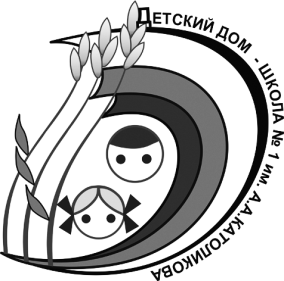                                    Тел./факс 24-01-46, тел. 21-90-57, e-mail: ddsh1@minobr.rkomi.ruПрограмма коррекционной логопедической работы в подготовительной группе .Составитель: учитель-логопедКулебякина Дарья ВасильевнаСыктывкар, 2023ОглавлениеПояснительная записка Календарно-тематическое  планированиеЛитератураМетодические  пособия  для учителя-логопедаПояснительная записка Коррекционные задачи каждого из разделов:1. Развитие фонетико-фонематической системы языка, навыков звуко-слогового анализа и синтезаа) Развитие просодической стороны речиФормировать правильное речевое дыхание.Закрепить навык мягкого голосоведения.Воспитывать умеренный темп речи по подражанию педагогу и в упражнениях на координацию речи с движением.Развивать ритмичность речи, ее интонационную выразительность, модуляцию голоса.б) Коррекция произносительной стороны речиЗакрепить правильное произношение имеющихся звуков в игровой и свободной речевой деятельности.Активизировать движения речевого аппарата, готовить его к формированию звуков всех групп.Сформировать правильные уклады аффрикат, йотированных и сонорных звуков, автоматизировать поставленные звуки в свободной речевой и игровой деятельности.в) Работа над слоговой структурой словаСовершенствовать умение различать на слух длинные и короткие слова. Учить запоминать и воспроизводить цепочки слогов со сменой ударения и интонации, цепочек слогов с разными согласными и одинаковыми гласными; цепочек слогов со стечением согласных.Обеспечить дальнейшее усвоение и использование в речи слов различной звуко-слоговой структуры.Сформировать навыки слогового анализа и синтеза слов, состоящих из одного, двух, трех,  четырех слогов и пятисложных слов со сложной звуко-слоговой структурой (динозавр, температура, градусник)Закрепить понятие слог и умение оперировать им.г) Формирование произносительной стороны речи.Уточнять у детей произношение сохранных звуков.Вызывать отсутствующие звуки и закреплять их на уровне слогов, слов, предложений и в связной речи.Закреплять навык практического употребления различных слоговых структур и слов, доступного звуко – слогового состава.Формировать фонематическое восприятие на основе четкого различения звуков по признакам: глухость – звонкость; твердость – мягкость.Формировать правильное произношение звуков: шипящих, свистящих, сонорных звуков, аффрикат.Автоматизация правильного произношения поставленных звуков в слогах, словах, словосочетаниях, предложениях и связной речи. Совершенствовать навыки по  дифференциации звуков по участию голоса (с-з), по твердости – мягкости (л-ль), по месту образования (с-ш).д) Овладение элементарными навыками письма и чтения.Учить детей различать на слух гласные и согласные звуки.Учить выделять звук в словах (в начале, середине, конце).Учить выделять звук и ряда звуков, слог с заданным звуком из ряда других слогов и в словах.Учить выделять ударный звук в слове.Учить преобразованию прямых и обратных слогов (ас-са), односложных  слов (лак – лик). Учить навыкам звукового анализа и синтеза односложных и двусложных слов (мак, лук; мама, деда, липа).Учить составлять и анализировать предложения с простыми предлогами и без предлогов. Упражнять в составлении графических схем предложений.2. Развитие словаряУточнить и расширить запас представлений на основе наблюдения и осмысления предметов и явлений окружающей действительности, создать достаточный запас словарных образов.Обеспечить переход от накопленных представлений и пассивного речевого запаса к активному использованию речевых средств.Расширить объем правильно произносимых существительных — названий предметов, объектов, их частей по всем изучаемым лексическим темам. Учить употреблять существительные с увеличительным значением (голосище, носище, домище).Объяснять значение слов с опорой  на словообразовательную структуру (мебельщик – рабочий, который изготавливает и ремонтирует мебель).Упражнять в подборе и практическом употреблении синонимов  в речи (скупой, жадный, храбрый, смелый). Учить сопоставлять предметы и явления и на этой основе обеспечить понимание и использование в речи слов-синонимов и слов-антонимов.     Учить образовывать сравнительную степень прилагательных (бодрее, добрее, злее).     Развивать понимание и объяснять переносное значение выражений (широкая душа, сгореть от стыда).Учить группировать предметы по признакам их соотнесенности и на этой основе, развивать понимание обобщающего значения слов, формировать доступные родовые обобщающие понятия.Расширить глагольный словарь на основе работы по усвоению понимания действий, выраженных приставочными глаголами; работы по усвоению понимания действий, выраженных личными и возвратными глаголами.Учить различать и выделять в словосочетаниях названия признаков предметов по их назначению и по вопросам какой? какая? какое?, обогащать активный словарь относительными прилагательными со значением соотнесенности с продуктами питания, растениями, материалами; притяжательными прилагательными, прилагательными с уменьшительно- ласкательным значением.Обеспечить усвоение притяжательных местоимений, определительных местоимений, указательных наречий, количественных и порядковых числительных и их использование в экспрессивной речи.3. Формирование и совершенствование грамматического строя речиОбеспечить дальнейшее усвоение и использование в экспрессивной речи некоторых форм словоизменения: окончаний имен существительных в единственном и множественном числе в именительном падеже, в косвенных падежах без предлога и с простыми предлогами; окончаний глаголов  мужского и женского рода по временам. Обеспечить практическое усвоение некоторых способов словообразования.Сформировать умение пользоваться несклоняемыми существительными.Совершенствовать навык согласования прилагательных и числительных с существительными в роде, числе, падеже.Учить преобразовывать одну грамматическую категорию в другую (танец-танцевать-танцовщик-танцовщица-танцующий).Учить дифференцировать и использовать в речи простые и сложные предлоги (из-за, из-под).Сформировать умение составлять простые предложения с противительными союзами, сложносочиненные и сложноподчиненные предложения.Сформировать понятие предложение и умение оперировать им, а также навык анализа  предложения из двух-трех-четырех слов (с предлогом и без предлога).4. Развитие связной речи и речевого общенияВоспитывать активное произвольное внимание к речи, совершенствовать умение вслушиваться в обращенную речь, понимать ее содержание, слышать ошибки в чужой и своей речи.Совершенствовать умение отвечать на вопросы кратко и полно, задавать вопросы, вести диалог, выслушивать друг друга до конца.Учить составлять рассказы-описания, загадки-описания, рассказы по сюжетной картине, по серии картинок,   рассказы по предложенному плану педагогом или коллективно составленному плану, по демонстрации действий, из личного опыта.Совершенствовать навык пересказа хорошо знакомых сказок и коротких текстов. Совершенствовать умение «оречевлять» игровую ситуацию и на этой основе развивать коммуникативную функцию речи .Развивать и совершенствовать навыки диалогической и монологической форм речи.2.4. Перспективный тематический план образовательной деятельности по формированию правильного звукопроизношения и  фонематического восприятия, овладению навыками  звукового анализа и синтеза с детьми  с ОНР.Форма организации занятий – индивидуальная, подгрупповая, групповая.                                                      Всего - 36 занятий.Календарно-тематическое  планированиеВсего - 36 занятий.ЛитератураУфимцева Л. «Использование здоровьеразвивающих технологий обучения в логопедической группе» 1, 2 часть. -  Красноярск, 1993Коноваленко В.В. «Коррекционная работа воспитателя в подготовительной логопедической группе» - М.: Гном – пресс, 1998Коноваленко В.В. «Индивидуальная работа воспитателя по коррекции звукопроизношения» - М.: Гном – пресс, 1998Комратова Н.Г. «Учим говорить правильно» - Москва, 2005г.Агронович З.Е. Сборник домашних заданий в помощь логопедам и родителям для преодоления лексико-грамматических недоразвитий речи у дошкольников с ОНР.  Санкт-Петербург, 2005.Арефьева Л.Н. Лексические темы по развитию речи детей 4-8 лет. Москва, 2005г.Смирнова Л.Н. «Логопедия в детском саду» Занятия с детьми 6-7 лет. Москва, 2004г.Кузнецова Е.В., Тихонова И.А. «Ступеньки к школе». Обучение грамоте детей с нарушением  речи. Москва, 2000г.Белякова Л.И. «Методика развития речевого дыхания у дошкольников с нарушением речи» - М.: Книголюб, 2005Буденная Т.В. «Логопедическая гимнастика» СПб: Детство-пресс,2001Рычкова Н.Л. «Логопедическая ритмика» - М.: Гном-пресс, 1998Коноваленко В.В. «Хлоп-топ. Нетрадиционные приемы коррекционной логопедической работы с детьми» - М.: Гном и Д, 2004Курдвановская Н.В. «Планирование работы логопеда с детьми 5-7 лет» - М.: Сфера, 2007Пожиленко Е.А. «Волшебный мир звуков  и слов»  - М.: Владос,2001Филичева Т.Б., Чиркина Г.В. Устранение общего недоразвития речи у детей дошкольного возраста.— М., 2004.Коноваленко В.В., Коноваленко С.В. Индивидуально – подгрупповая работа по коррекции звукопроизношения - М.: ГНОМ – ПРЕСС, 1998.Коноваленко В.В., Коноваленко С.В. Фронтальные логопедические занятия - М.: ГНОМ – ПРЕСС, 2000.Курдвановская Н.В. «Планирование работы логопеда с детьми 5-7 лет» - М.: Сфера, 2007речи. — СПб., 2001.Лебедева О.В. Научные основы и психологическая помощь детям с ЗПР в системе специального образования Л. С. Выготского. - Нижний Новгород, 2000.Лопухина И. С. Логопедия. Речь. Движение.— М., Дельта,1997.Милостивенко Л. Методические   рекомендации   по предупреждению ошибок чтения и письма у детей. — СПб.,1995.Нищева  Н. В.  « Программа  коррекционно-развивающей  работы  в логопедической группе детского сада для  детей  с общим  недоразвитием речи  (с 4 до 7 лет) — СПб., ДЕТСТВО-ПРЕСС, 2007.Парамонова Л., Головнева Н. Подготовка к школе. - СПб., 1998.Пожиленко Е.А. Волшебный мир звуков и слов - М.: ВЛАДОС, 2002.Развитие речи и творчества дошкольников/Под. ред. О.С. Ушаковой - М.:ТЦ «Сфера», 2002.Рычкова Н.Л. «Логопедическая ритмика» - М.: Гном-пресс, 1998.Сайкина Е.Г.,  Фирилева Ж.Е. Физкульт - привет минуткам и паузам.- СПб., ДЕТСТВО-ПРЕСС, 2004.Скворцова И.В. 100 логопедических игр - СПб.: «Нева», 2003.Смирнова И. Логопедический альбом для обследования лиц с выраженными нарушениями произношения. — СПб., ДЕТСТВО-ПРЕСС, 2004.Смирнова И. Логопедический альбом для обследования фонетико-фонематической системы речи.— СПб.: «ДЕТСТВО-ПРЕСС», 2004.Ткаченко Т.А. Обучение детей творческому рассказыванию по картинкам. - М.: «Владос», 2006  Ткаченко Т. А. Логопедическая тетрадь. Формирование и развитие связной речи.— СПб., 1998.Ткаченко Т. А. «Логопедическая тетрадь по развитию фонематического восприятия и звукового анализа». - М.: ГНОМ - ПРЕСС, 2002Тригер Р.Д., Владимирова Е.В. Звуки речи, слова, предложения.-  М.: ГНОМ - ПРЕСС, 2002Филичева Т. Б., Чиркина Г. А. Подготовка к школе детей с общим недоразвитием речи в условиях специального детского сада - М., 1993.Хватцев М. Предупреждение и устранение недостатков речи. - СПб., ДЕЛЬТА + КАРО, 2004.Цейтлин С.  Язык и ребенок. Лингвистика детской речи. —М., Просвещение, 2000№ Тема неделиСодержаниеЛексическая темаКол-во занятий1СЕНТЯБРЬДиагностика12Звук  А.  Буква А Знакомство с  понятием гласный звук. Учить выделять звук А из ряда звуков, слогов и слов. Различение понятий звук и буква.ФруктыЗакреплять умение выделять отличительные признаки предметов, объектов: составлять загадки с опорой на эти признаки. Составление рассказа-описания о фруктах по предложенному плану.3Звук У.  Буква У Учить выделять звук У  из ряда звуков, слогов и слов. Анализ, синтез, чтение слогов АУ, УАОвощиЗнакомство с многозначными словами (лук).Совершенствовать навыки сравнения предметов, объектов. Составление рассказов-описаний об овощах по предложенному плану.14Звук И. Буква И Анализ  звуков рядов: ИА, ИУА. Анализ, синтез, чтение слогов ИА, УА, ИУА.Фрукты и  овощи .11ОКТЯБРЬВведение понятий "согласный звук", "мягкий согласный", "твёрдый согласный", "слог". ГрибыЗнакомство с многозначными словами (лисички, шляпка, ножка).Составление рассказа по картинке "Где ёжик сушил грибы?" (с использованием предлогов на, в, под.12Звуки П, Пь. Буква ПАнализ, синтез и чтение  обратных и прямых слогов АП, ИП, УП, ПА, ПУ, ПИ.Ягоды Составление рассказов-описаний о ягодах по предложенному плану.13Звуки К, Кь. Буква КДифференциация твердых и мягких звуков. Деление слов на слоги разной слоговой структуры. Развитие графо-моторных навыков.ДеревьяУпражнять в конструировании предложений по опорным словам.Упражнение в согласовании слов в предложении.14Звуки Т, Ть.Буква ТСоставление схем слогов и  слов. Закрепление понятия  мягкий звук. Анализ оптико-пространственных признаков букв.ОсеньСовершенствовать диалогическую и монологическую форму речи. Составление рассказов-описаний по предложенному плану.Составление рассказа-сравнения осени и лета.11НОЯБРЬЗвук и буква ООпределение  наличия или отсутствия  звука в слове.ИгрушкиУчить детей распространять предложения введением в него однородных членов.Учить детей отвечать полным предложением.Составление рассказа "Как дети играли с игрушками" (с опорой на картинки).Составление рассказа по представлению "Как я играю с любимой игрушкой".Составление рассказа об игрушках по предложенному плану.12Звуки Х, Хь. Дифференциация по артикуляции или акустическим признакам.Продукты питанияСоставление рассказа (рецепта) о приготовлении горохового супа, блинов, компота.13Буква ХРазвитие оптико-пространственных  ориентировок. Учить дифференцировать звуки по артикуляции и звучанию.ПосудаЗнакомство с многозначными словами (ручка, носик, горлышко).Составление рассказа-описания о посуде по предложенному плану.14Звук и буква ЫОпределение места звука в слове.МебельПересказ рассказа с опорой на картинки (упражнение «Расскажи-ка»).15Гласные звуки и буквыЗакрепление понятия "гласный звук". Различение гласных по артикуляцииДифференциация понятий "гласные и согласные звуки". Введение понятия "звонкий согласный звук". Человек. Семья .Упражнение в составлении сложноподчиненных предложений с союзом чтобы.Составление рассказа о маме  (папе)  по предложенному плану.16Диагностика11ДЕКАБРЬЗвуки Н, Нь. Буква Н Закрепление умения делить слова на слоги. Анализ, синтез и чтение  двусложных слов с открытыми слогами.Зима.Зимние забавыСоставление рассказов-описаний по предложенному плану.Составление рассказа с опорой на предметные картинки.12Звуки Б, Бь. Буква БДифференциация согласных звуков по мягкости и твердости. Закрепление понятия «слово».Зимние виды спортаЗакрепить умение отвечать на вопросы полным предложением.Пересказ с опорой на предметные картинки.13Звуки П-Б. Буквы П и Б.Дифференциация звуков по глухости и звонкости. Чтение и анализ  односложных словЗимующие птицыСоставление рассказа по серии картинок14Звуки В, Вь. Буква ВСоставление схем слогов и  слов. Составление и чтение  слов по первым звукам  данных слов. Развитие графо-моторных навыков.Новогодний праздникСоставление рассказа по серии картинок и по вопросам.11ЯНВАРЬ Звуки С, Сь. Буква СДифференциация звуков по  мягкости - твердости. Закрепление  составления схем  слов.Устное народное творчествоПересказ литературного текста (сказки) с опорой на предметные картинки.12Звуки З, Зь. Буква ЗСоставление слов по начальным звукам данных слов. Чтение простых предложений.ОдеждаСоставление рассказа о предметах одежды по предложенному наглядному плану.13Звуки С-З. Буквы С и З.Дифференциация звуков по глухости и звонкости. Чтение и анализ  односложных слов.ОбувьЗнакомство с многозначным словом (язычок).Составление рассказа о различных видах обуви по предложенному наглядному плану.11ФЕВРАЛЬЗвуки Д, Дь. Буква ДДифференциация звуков по глухости и звонкости, по мягкости и твердости. Чтение и анализ  односложных слов. Закрепление понятия «слово».Наш городСоставление рассказа по серии картинок.12Звуки Г, Гь. Буква ГСоставление схем слогов и  слов. Дифференциация гласных и согласных звуков.  Составление схем простых предложений.ТранспортДополнить рассказ нужными словами, пересказ (упражнение «Расскажи-ка»).13Звук и буква ЭЗакрепление понятия "гласный звук". Деление слов на слоги.ПДДПересказ сказки с опорой на предметные картинки "Как Колобок свою сестрицу догонял".14Звук и буква ЙОпределение  наличия или отсутствия звука в слове; определение места звука в слове. Чтение односложных и двусложных слов.Защитники отечестваВыучить стихотворение.Учить составлять разные типы предложений (упражнение «Ответь на вопросы»).11МАРТБуква ЕЗвуко-буквенный анализ слогов и слов. Чтение аналитико-синтетическим способом.Перелетные птицыСовершенствовать умение составлять простые предложения (упражнение «Нелепицы»).Расположить картинки в нужной последовательности и пересказать рассказ.12Буква ЯЗвуко-буквенный анализ слогов и слов. Чтение аналитико-синтетическим способом. Закреплять навык преобразования слов с помощь добавления слогов.Весна. Мамин праздникВыучить стихотворение.Учить составлять разные типы предложений (упражнение  «Нелепицы»).13Звук и буква ШСоставление слов по последним звукам данных слов.Домашние птицыУчить детей продолжать рассказ, с опорой на начало и сюжетные картинки.Составление рассказа по предложенному наглядному плану (упражнение «Расскажи-ка»).14Звук и буква Ж Учить выкладывать  из букв разрезной азбуки слова,  простые предложения. Закреплять умение определять количество слов в предложении их последовательность.Дикие животныеУчить составлять предложения с противительным союзом а (упражнение «Нелепицы»).15Звуки Ш-Ж. Буквы Ш и Ж.Закреплять навык преобразования слов путем замены одного звука на другой.Правило написания слогов ШИ - ЖИ.Домашние животныеСоставление рассказа по предложенному плану (упражнение «Расскажи-ка»)11АПРЕЛЬЗвуки Л, Ль. Буква ЛФормировать навыки преобразования  слогов, слов с помощью добавления буквы. Чтение простых предложений. Закреплять умение составлять схемы простых предложений.ЗоопаркУчить составлять разные типы предложений (упражнение «Четвёртый лишний», «Нелепицы»).Составление сравнительных  рассказов по образцу и с опорой на схему (упражнение «Расскажи-ка»).12Звук и буква ЦДифференциация свистящих звуков. Составление схем трехсложных слов. Развитие оптико-пространственных  ориентировокКосмосСоставление рассказа по предложенному  плану.13Буква ЮЗвуко-буквенный анализ слогов и слов. Чтение аналитико-синтетическим способом.Профессии. ИнструментыУчить составлять сложноподчинённые предложения, сложносочинённые (упражнения «Четвёртый лишний», «Нелепицы», «Закончи предложения»).Составление рассказа по серии картинок.14Звуки Р, Рь. Буква РДеление слов на слоги, выделение ударного гласного в слове. Чтение простых предложений. Закреплять умение составлять схемы простых предложений.Школьные принадлежности11МАЙЗвуки Р-Л. Буквы Р и ЛЗакреплять навык преобразования слов путем замены одного звука на другой.День ПобедыЗакреплять навык составления рассказа по картине.12Звук и буква ЧПроводить звуко-слоговой анализ и синтез  слов более сложной слоговой структуры (черепаха, жучка, тучка). Учить анализировать и выкладывать такие слова из букв разрезной азбуки.РыбыСоставление предложений с предлогами (упражнение «Рассмотри и расскажи»).Составление рассказа по предложенному наглядному плану.13Звуки Ф, Фь. Буква ФСоставление и чтение  слов по первым звукам  данных слов. Развитие графо-моторных навыков.ЦветыПродолжать формировать навыки согласования слов в предложении (упражнение «Букет для мамы»).Продолжать учить составлять предложения с предлогами (упражнение «Путешествие пчёлы»).Составление рассказа о любимом цветке по предложенному плану.14Звук и буква ЩПродолжить работу по закреплению навыков преобразования слогов, слов с помощью замены букв. Удаления или добавления буквы (плач – плащ, челка – щелка). Работа над предложением: определение количества слов и их последовательность, НасекомыеПересказ сказки «Муха-Цокотуха» (с опорой на сюжетную картинку).15Диагностика1